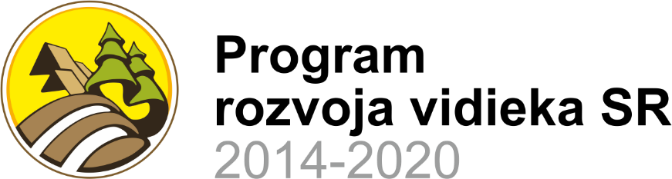 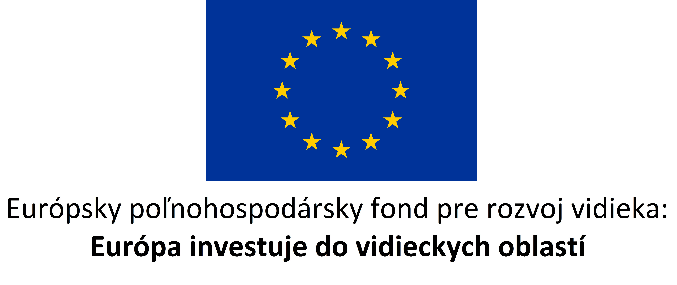 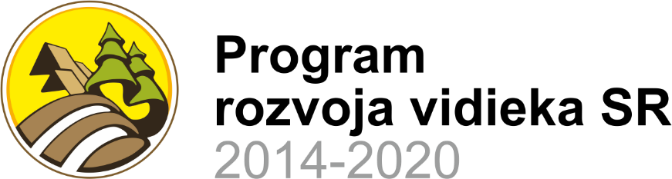 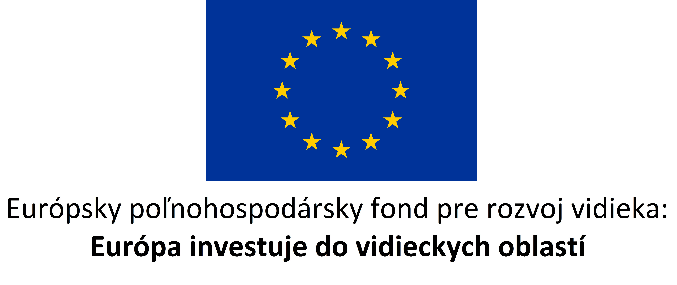 AGROKARPATY, s.r.o.. realizuje projekt spolufinancovaný Európskym poľnohospodárskym fondom pre rozvoj vidieka.Názov projektu:  Modernizácia techniky pre pestovanie liečivých rastlín – AGROKARPATY Plavnica                                      Hlavný cieľ:  Nárast kokurencieschopnosti žiadateľa, zvýšenie efektívnosti využitia výrobných faktorov a dosiahnutie nárastu pridanej hodnoty v hospodárení spoločnosti AGROKARPATY, s.r.o. Plavnica. Realizácia projektu prispeje k nárastu spracovania a uvádzania slovenských poľnohospodárskych výrobkov na trh.Výsledok projektu:  Obstaranie hnuteľných vecí (technické a technologické vybavenie špeciálnej rastlinnej výroby):–	Traktor		–	Rotačné brány		–	Sejačka				–	Radličková plečka 6- riadková	–	Pluh –	Čelné rýhované valceNákupom moderného strojového vybavenia realizácia projektu prispeje k posilneniu konkurencieschopnosti žiadateľa. Dôjde k rastu efektivity produkcie v dôsledku úspory času, vyššej efektivity práce a zníženia výrobných nákladov. Dôjde k nárastu tržieb a zvýšeniu pridanej hodnoty realizovanej poľnohospodárskej produkcie a tým aj k zlepšeniu celkového hospodárenia žiadateľa. To sa pozitívne prejaví na hospodárskom výsledku a žiadateľ posilní svoju konkurencieschopnosť a pozíciu na trhu. Prispeje tak k nárastu spracovania a uvádzania slovenských poľnohospodárskych výrobkov na trh.Projekt je spolufinancovaný Európskym poľnohospodárskym fondom pre rozvoj vidieka.www.mpsr.sk                                                                                 www.apa.sk